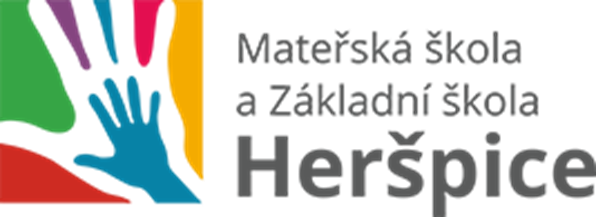 Plán činnosti školyŠkolní rok 2020-2021Září:Slavnostní zahájení školního roku s rodičiTřídní schůzky 3. 9. 2020Výuka plavání v plaveckém bazénu BučoviceSběr starého papíruProjektový den: Poznejme svět svými smyslyStátní svátek: Den české státnostiŘíjen:Výstava ovoce a zeleninyVýuka plavání v plaveckém bazénu Bučovice72 HODIN Projektový den: Dýňové strašeníPodzimní prázdninyListopadProjektový den: Dračí sluj výroba draků recyklacíTřídní schůzky – 24.11.2020DrakiádaFotografování dětí ZŠ a MŠ   	Státní svátek: Den boje za svobodu a demokracii	Divadelní představeníPečení cukroví a perníčků v KD HeršpiceProsinec	Vánoční jarmark Projektový den: Nebeská jízda, návštěva Mikuláše, Anděla, čertaTvořivé vánoční dílničky s rodiči Vánoční koledování pro rodiče a seniory v KD Heršpice Projektový den: Vánoční tradice při koleděLeden	Po prázdninách se vracíme znovu do školních lavicProjektový den: Koulovačka-to je hračkaPololetní pedagogická rada – 19.1.2020Projektový den: Sebehodnocení – Jak vidím sám sebeSlavnostní předání pololetního vysvědčeníPololetní volnoÚnor	Divadlo Radost Brno	Jarní prázdniny 	Projektový den: KarnevalBřezen	Březen měsíc knihy – večer s Andersenem	Projektový den: Paralympiáda	Den učitelůPedagogická porada – 23. 3.2021Třídní schůzky-23. 3.2021	Návštěva předškoláků v 1. tříděDuben	Projektový den: Velikonoce	Velikonoční prázdniny 	Velikonoční výstava v KD Heršpice	Zápis žáků do 1. třídy	Přijďte za námi do školy – den otevřených dveří Projektový den: Čarodějnická veseliceKvěten	Pasování prvňáčků na čtenářeSvátek práceDen vítězstvíProjektový den: Maminky , mámy, máme vás rádiBesídka ke Dni matek  	Prvňáčci s předškoláky tvoří jeden tým – společná hodinaŠkolní výletFotografováníČerven	Mezinárodní den dětíSlavnostní rozloučení se školním rokem, pasování předškolákůSportovní denTřídní schůzky rodičů budoucích prvňáčkůSlavnostní zakončení školního roku